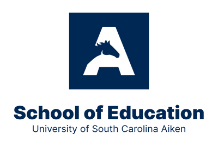 Course Requirements-MLE-Mathematics: 2022-2023Name: _____________________________	VIP ID: _____________________________Praxis Core Reading:WPP:Writing Intensive (WI)Prof. Progr. App:Writing:	 	Math:*must pass course with “C” or betterCourse RequirementCredit HoursSemesterGradeAttributeENGL A101*– Composition3ENGL A102-*Composition & Literature3MATH A108* (or higher)-College Algebra3STAT A201-Elementary Statistics3COMM A241* (or A201)-Public Speaking (or Interpersonal)3Foreign Language I*-FREN, GERM, SPAN- check placement4Foreign Language II-2 semesters of the same language required4Biological Science-BIOL4Physical Science-ASTR, CHEM, GEOL, or PHYS4Introductory Psychology-PSYC A1013Social/Behavioral Science-SOCY, GEOG, ECON, POLI3Humanities-ARTH, MUSC, THEA, PHIL,RELG, HONS, etc.3Humanities-at least 2 different areas3Humanities-see above3US History-HIST A201, HIST A202, or POLI A2013History of Civilization- HIST A101 or HIST A1023